		     	           YOUTH PROGRAM REVIEW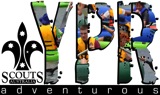      Stage 3 – get involved today!The Scouts Australia Youth Program Review is looking for up to 50 people to join one of 8 teams that will meet, plan, research and then make recommendations on the following topics –What should be the fundamentals (purpose, principles, method) of Scouting in 21st Century Australia?Fundamentals – Spiritual Development (AoPG) and Duty to God – Why are these difficult concepts to program?The Areas of Personal Growth (AoPG) – the key skills we develop in young people to develop character. What should be the AoPG in 21st Century Australia and how do we develop these skills in our youth members?The Scout Method – how we implement our program. How do we adapt the Method (as prescribed by WOSM) to meet the needs of our community?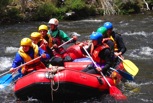 Leadership for all. How do we create a developmental model of leadership for youth that is world standard?Adventurous – in content and activities – What would make our Scouting program adventurous in the 21st century?What is an appropriate age range that meets the needs of our members and ensures progression occurs at the right time?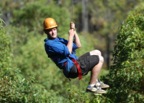 Define the characteristics of a dynamic and adventurous advancement (award) scheme that meets the developmental needs of our youth members.The YPR needs people who are open minded, creative and have suitable research and report writing skills.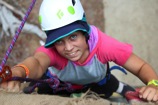 TEAMSEach topic will have its own unique team consisting of –TEAM LEADER	Current or recent member of Scouting under 30 years of ageTEAM MENTOR	Current or recent member of Scouting with the key skills, knowledge and experience relevant to the topic and able to support the team leaderTEAM MEMBERS	Varied sized groups (depending on topic) of youth members, leaders and community members with a variety of skills and backgrounds to achieve a taskDo you have the skills and abilities to help shape the future direction of Scouting? For detailed information about the YPR, role descriptions and more head to www.ypr.scouts.com.auNot interested, but you know someone that should be on a team? Then direct them to the website and encourage them to apply.APPLICATIONS CLOSE MAY 28th